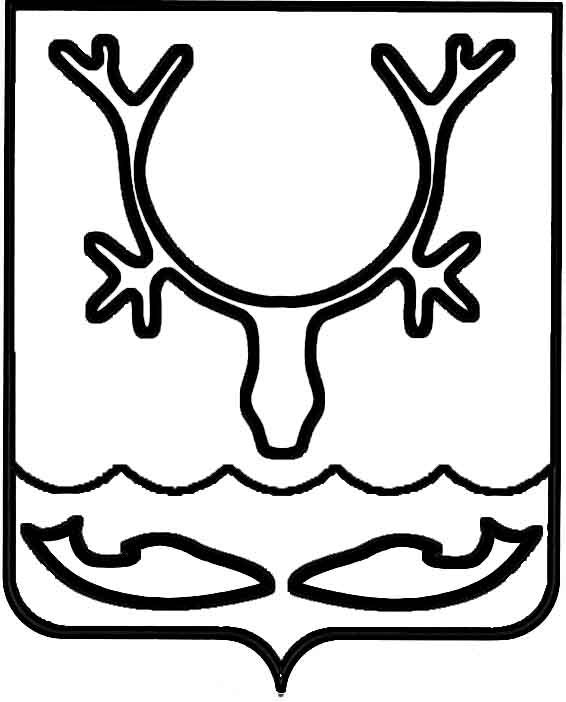 Администрация муниципального образования "Городской округ "Город Нарьян-Мар"___________________________________________________________________________________________________. Нарьян-Мар, ул. Ленина, д. 12., тел.(818 53) 4-25-81, факс 4-99-71, e-mail: goradm@atnet.ruПРОТОКОЛзаседания Координационного советапри Администрации МО "Городской округ "Город Нарьян-Мар"по поддержке малого и среднего предпринимательстваЧлены совета:Присутствовали: Кислякова Н.Л. – начальник управления экономического и инвестиционного развития Администрации МО "Городской округ "Город Нарьян-Мар", индивидуальный предприниматель Рындина Н.Д., индивидуальный предприниматель Карпов Е.И., Козлов А.А. - сотрудник ООО "Хлеб из Тандыра", Борисенко К.В. - преподаватель ГБПОУ НАО "Ненецкий аграрно-экономический техникум имени В.Г. Волкова", Кощеева Н.А. - преподаватель ГБПОУ НАО "Ненецкий аграрно-экономический техникум имени В.Г. Волкова", Брагинец О.Н. – зам.директора по проектной деятельности ГБПОУ НАО "Ненецкий аграрно-экономический техникум имени В.Г. Волкова".ПОВЕСТКА ДНЯ:Поздравление победителей конкурса Лучший кондитер.Отчет об исполнении муниципальной программы "Развитие предпринимательства в муниципальном образовании "Городской округ "Город Нарьян-Мар" за 2021 год.Докладчик: Управление экономического и инвестиционного развития Администрации МО "Городской округ "Город Нарьян-Мар".Ознакомление членов Координационного совета с мероприятиями муниципальной программы "Развитие предпринимательства в муниципальном образовании "Городской округ "Город Нарьян-Мар" на 2022 год.Докладчик: Управление экономического и инвестиционного развития Администрации МО "Городской округ "Город Нарьян-Мар".Формирование плана работы Координационного совета по развитию малого и среднего предпринимательства при Главе Администрации города на 2022 год.Докладчик: Управление экономического и инвестиционного развития Администрации МО "Городской округ "Город Нарьян-Мар".Обсуждение Требований к павильонам, размещаемым на территории МО "Городской округ "Город Нарьян-Мар", утвержденных постановление Администрации МО от 5 апреля 2019 № 388.Докладчик: Управление экономического и инвестиционного развития Администрации МО "Городской округ "Город Нарьян-Мар".Проведение общественной экспертизы проектов нормативных правовых актов Российской Федерации, Ненецкого автономного округа, органов местного самоуправления, затрагивающих интересы субъектов малого и среднего предпринимательства.Докладчик: Управление экономического и инвестиционного развития Администрации МО "Городской округ "Город Нарьян-Мар".По первому вопросу повестки: Поздравление победителей конкурса Лучший кондитер.Торжественно состоялось награждение победителей конкурса: "Лучший кондитер".По второму вопросу повестки: Отчет об исполнении муниципальной программы "Развитие предпринимательства в муниципальном образовании "Городской округ "Город Нарьян-Мар" за 2021 год.СЛУШАЛИ Оленицкую В.С. - начальника отдела инвестиционной политики и предпринимательства управления экономического и инвестиционного развития Администрации МО "Городской округ "Город Нарьян-Мар".РЕШИЛИ: Члены Координационного совета информацию приняли к сведению.По третьему вопросу повестки: Ознакомление членов Координационного совета с мероприятиями муниципальной программы "Развитие предпринимательства в муниципальном образовании "Городской округ "Город Нарьян-Мар" на 2022 год.СЛУШАЛИ Оленицкую В.С. - начальника отдела инвестиционной политики и предпринимательства управления экономического и инвестиционного развития Администрации МО "Городской округ "Город Нарьян-Мар".РЕШИЛИ: Члены Координационного совета информацию приняли к сведению.По четвертому вопросу повестки: Формирование плана работы Координационного совета по развитию малого и среднего предпринимательства при Главе Администрации города на 2022 год.СЛУШАЛИ Оленицкую В.С. - начальника отдела инвестиционной политики и предпринимательства управления экономического и инвестиционного развития Администрации МО "Городской округ "Город Нарьян-Мар".РЕШИЛИ: Члены Координационного совета согласовали план работы Координационного совета при Администрации МО "Городской округ "Город Нарьян-Мар" по поддержке малого и среднего предпринимательства на 2022 год. Предпринимателям предложено представить свои предложения в срок до 28.12.2021.По пятому вопросу повестки: Обсуждение Требований к павильонам, размещаемым на территории МО "Городской округ "Город Нарьян-Мар", утвержденных постановление Администрации МО от 5 апреля 2019 № 388.СЛУШАЛИ Оленицкую В.С. - начальника отдела инвестиционной политики и предпринимательства управления экономического и инвестиционного развития Администрации МО "Городской округ "Город Нарьян-Мар". РЕШИЛИ: Члены Координационного совета информацию приняли к сведению.По шестому вопросу повестки: Проведение общественной экспертизы проектов нормативных правовых актов Российской Федерации, Ненецкого автономного округа, органов местного самоуправления, затрагивающих интересы субъектов малого и среднего предпринимательства.СЛУШАЛИ Оленицкую В.С. - начальника отдела инвестиционной политики и предпринимательства управления экономического и инвестиционного развития Администрации МО "Городской округ "Город Нарьян-Мар".РЕШИЛИ: Члены Координационного совета информацию приняли к сведению.Разное:Члены Координационного совета предложили добавить субсидию на возмещение затрат на покупку одноразовых масок и антисептиков. На основании предложения принято решение, предпринимателям представить расчеты и обоснование понесенных затрат на средства индивидуальной защиты и антисептиков, для проведения анализа и потребности (необходимости) в данной поддержке. Проработать вопрос о включении помещения по адресу: ул. Выучейского дом 23 в перечень муниципального имущества, предназначенного для передачи во владение и (или) в пользование субъектам малого и среднего предпринимательства для дальнейшего его предоставления в аренду (в случае заинтересованности в помещении индивидуальных предпринимателей).Направить членам Координационного совета уведомления о проведении оценки регулирующего воздействия по проекту постановления Администрации муниципального образования "Городской округ "Город Нарьян-Мар" "Об определении границ, прилегающих к некоторым организациям и объектам территорий, на которых не допускается розничная продажа алкогольной продукции" для принятия участия в публичных консультациях.12.11.2021                                                                                                                                       Белак О.О.- глава муниципального образования "Городской округ "Город Нарьян-Мар", председатель.Оленицкая В.С.- начальник отдела инвестиционной политики и предпринимательства управления экономического и инвестиционного развития Администрации МО "Городской округ "Город Нарьян-Мар", секретарь.Жукова О.В.- заместитель главы Администрации МО "Городской округ "Город Нарьян-Мар" по экономике и финансам, заместитель председателя;Калилина А.И.- индивидуальный предприниматель (по согласованию);Кокорина О.П.- индивидуальный предприниматель (по согласованию);Коробова Н.В.– генеральный директор ООО УК "Уютный дом" 
(по согласованию);Осташов А.А.- индивидуальный предприниматель (по согласованию);Сопочкин Г.В.- Уполномоченный по защите прав предпринимателей в Ненецком автономном округе (по согласованию);Сылка А.С.- индивидуальный предприниматель (по согласованию);Терлецкий А.И.- депутат Совета городского округа "Город Нарьян-Мар" (по согласованию);Юматова Г.С.- индивидуальный предприниматель (по согласованию);Шестакова М.А.- индивидуальный предприниматель (по согласованию).Председатель:___________________________ О.О. БелакСекретарь:        ___________________________ В.С.Оленицкая